________________________________________________________________________________________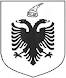 REPUBLIKA E SHQIPËRISËBASHKIA MIRDITËNr.______. Prot                                                  Rrëshen më02/06/2016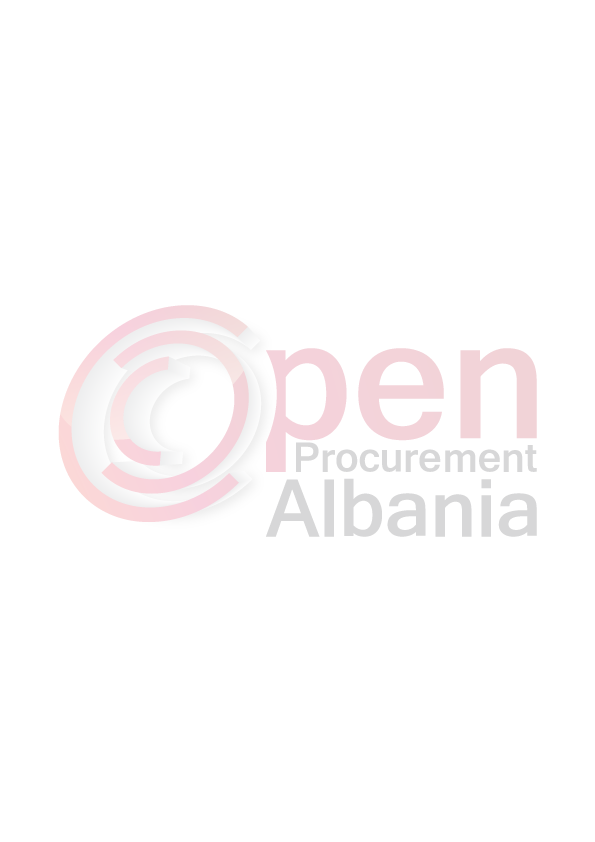 Njoftimi i shkurtuar i kontrates1- A.Kontrakt.: Bashkia Mirdite, Adresa:Sheshi“Abat Doçi“ Rreshen,Tel/Fax:0216 22233Autoriteti kontraktor,adresa,nr.tel2-Procedura e prokurimit : Procedure e hapur-sherbimeLloji i procedures se prokurimit      3-Objekti i prokurimit : “Marrje me qera zyra per nevoja te Bashkisë Mirditë’’Objekti i prokurimit ( nqs ka lote i ndare sipas loteve) 4-Me fond limit : 166 666 (njeqindegjashtedhjeteegjashtemijeegjashteqindegjasht edhjeteegjashte) leke/muaj pa tvsh. Per vitin 2016 akorduar 1 000 000 (njemilion) leke pa tvsh.Fondi limit ( nqs ka lote i ndare sipas loteve)5-Afati i kontratës:12 muajnga lidhja e kontrates                              Afati per mbarimin e punimeve /per dorezimin e mallit/kryerjen e sherbimit6-Data e tenderit:15.06.2016 ora 10:00. Vendi: Prokurim elektronik në websitin zyrtarë të Agjencisë së Prokurimit  Publik: www.app.gov.al.7-Afati i fundit per pranimin e dokumentave:15.06.2016 ora 10:00.Vendi: Prokurim elektronik në websitin zyrtarë të Agjencisë së Prokurimit  Publik: www.app.gov.al.                                     Kryetari i Autoritetit KontraktorNdrec DEDAJ